  aaaaaaaaaa aaaaaaaaaaaaaaaaaaaaaaa   FORMATO DE AUTORIZACIÓN DE DIFUSIÓNLos abajo firmantes, autores del trabajo: __________________________________________________________________________________________________________________Sí autorizamos No autorizamos    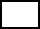 a los organizadores de la VII Jornada de Investigación en Cáncer para incluir el resumen enviado en las memorias del evento que serán publicadas en un suplemento de la Revista Colombiana de Cancerología.Nombre:Firma:Fecha:Nombre:Firma:Fecha: